Publicado en   el 24/09/2014 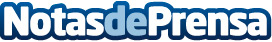 IBM destaca la necesidad de una nueva era de la seguridad acorde con el nuevo entorno tecnológicoDatos de contacto:Nota de prensa publicada en: https://www.notasdeprensa.es/ibm-destaca-la-necesidad-de-una-nueva-era-de Categorias: Ciberseguridad Innovación Tecnológica http://www.notasdeprensa.es